PATVIRTINTA		VšĮ Lazdijų sporto centro direktoriaus		2020 m.           d. įsakymu Nr. LSCV1-PRITARTALazdijų rajono savivaldybės tarybos2020 m. rugpjūčio  d. sprendimu Nr. 5TS-PRITARTA:          				Centro tarybos 2020 m. rugpjūčio 12 d. 	posėdžio protokoliniu nutarimu Nr. 9                                     VIEŠOSIOS ĮSTAIGOS LAZDIJŲ SPORTO CENTRO 2020–2022 METŲ  STRATEGINIS PLANASĮSTAIGOS VEIKLOS KONTEKSTO ANALIZĖĮvadasViešosios įstaigos Lazdijų  sporto centro (toliau – Centras) 2020–2022 metų strateginis planas (toliau – strateginis planas) numato fizinio aktyvumo ir sporto plėtojimo strategines veiklos kryptis, jų įgyvendinimo priemones, materialinį aprūpinimą, laukiamus rezultatus, kontrolės mechanizmus. Strateginio plano tikslas – užtikrinti efektyvų Centro darbą ir ugdymo kokybę, telkti Centro bendruomenę sprendžiant aktualias problemas, numatyti veiklos prioritetus, planuoti kaitos pokyčius. Strateginis planas parengtas vadovaujantis 2011–2020 metų valstybine sporto plėtros strategija, Valstybine švietimo 2013–2022 metų strategija, Lazdijų rajono savivaldybės 2020–2022 metų strateginiu veiklos planu, Centro įstatais, Centro bendruomenės narių pasiūlymais. Strateginį planą rengė Centro direktoriaus 2020 m. balandžio 8 d. įsakymu Nr. LSCV1-21 sudaryta darbo grupė. Rengiant buvo laikomasi viešumo, bendravimo ir partnerystės principų. Išorinės aplinkos analizė2.1. Politiniai ir teisiniai veiksniai. Centras savo veiklą grindžia Lietuvos Respublikos Konstitucija, Lietuvos Respublikos įstatymais, Lietuvos Respublikos Vyriausybės nutarimais, Lietuvos Respublikos švietimo, kultūros ir sporto ministro įsakymais, Lazdijų rajono savivaldybės tarybos sprendimais, Lazdijų rajono savivaldybės administracijos direktoriaus įsakymais, Centro įstatais ir kitais teisės aktais. Centras, planuodamas ir vykdydamas veiklą, vadovaujasi Valstybine 2011–2020 metų sporto plėtros strategija, Valstybine švietimo 2013–2022 metų strategija,  Lazdijų rajono savivaldybės 2020–2022 metų strateginiu veiklos planu.2.2. Ekonominiai veiksniai. Centro lėšas sudaro savivaldybės biudžeto lėšos, lėšos uždirbtos iš ūkinės veiklos, gyventojų pajamų mokesčio parama (1,2 proc.). Centro finansavimas priklauso nuo šalies ir savivaldybės ekonominės būklės. Skiriamas savivaldybės biudžetas nevisiškai atitinka Centro poreikius. Dėl finansų trūkumo tik iš dalies užtikrinamas trenerių kvalifikacijos tobulinimas, sporto šakų komandoms tik iš dalies sudaromos galimybės dalyvauti varžybose, sporto stovyklose, todėl mažėja sportininkų motyvacija ir turi įtakos sportiniams pasiekimams.2.3. Socialiniai veiksniai. Nuolat vykstantys pokyčiai visuomenės gyvenime, socialinės atskirties didėjimas, piliečių emigracija, jaunimo nedarbas kelia naujus reikalavimus, turi neigiamos įtakos Respublikos švietimo ir sporto sistemos situacijai. Dėl nepalankios demografinės situacijos Lazdijų savivaldybėje (gyventojų emigracija, mažas gimstamumas) mažėja savivaldybės ugdymo mokyklų ir mokinių skaičius. Šie veiksniai turi įtakos ir Centre sportuojančių sportininkų atrankos, kaitos ir skaičiaus kokybiniams pokyčiams.2.4. Technologiniai veiksniai. Sparčiai vystantis informacinėms technologijoms ir kuriantis informacinei visuomenei, viešajame bei privačiame sektoriuose plėtojamas informacijos ir komunikacijos technologijų naudojimas, skatinantis įstaigų tarpusavio bendradarbiavimą, programų kūrimą, kvalifikacijos tobulinimą. Centras pagal galimybes diegia modernias technologijas: administracijos, ūkvedžio, buhalterio, sekretoriaus darbo vietos kompiuterizuotos, treneriai ugdomojoje veikloje naudoja informacines technologijas rengdami užduotis, testus, projektus, pedagoginės veiklos dokumentus, ieškodami informacijos internete, bendraudami tarpusavyje, su mokiniais ir jų tėvais.Vidinės aplinkos analizė3.1. Įstaigos organizacinė struktūra. Įstaigos savininkas – Lazdijų rajono savivaldybė, savininko teises ir pareigas įgyvendinanti institucija – Lazdijų rajono savivaldybės taryba. Centras vykdo formalųjį švietimą papildančio ugdymo ir neformaliojo švietimo programas. Centrui vadovauja direktorius. Centro savivaldos institucija – Centro taryba.3.2. Žmogiškieji ištekliai. Centre dirba 23 darbuotojai: direktorius, direktoriaus pavaduotojas ugdymui, sporto vadybininkas, ūkvedys, sekretorius, buhalteris, žirgų lenktynių specialistas, 2 budėtojai, 2 vairuotojai, 2 valytojai, elektrikas, darbininkas ir 10 trenerių (iš jų 3 – pirmos kvalifikacinės kategorijos, 1 – antros kvalifikacinės kategorijos). Trenerių pedagoginio darbo stažo vidurkis – 18 metų, amžiaus vidurkis – 42 metai. Treneriai nuolat stengiasi dalyvauti savo sporto šakų organizuojamuose seminaruose, kvalifikacijos tobulinimo kursuose. 3.3. Paslaugų gavėjų duomenys. 2019 m. Centre sportavo 617 sportininkai. Iš jų: 407 bendrojo ugdymo mokyklų moksleiviai ir 210 suaugusiųjų. Suformuota 7 sporto šakų 29 mokymo grupės: 25 moksleivių ir 4 suaugusiųjų. Lazdijuose veikė aerobinės gimnastikos, krepšinio, tinklinio, kūno rengybos skyriai, Veisiejuose – jėgos trikovės, futbolo, stalo teniso. Detalūs duomenys pateikiami 1–4 lentelėse ir 1–4 diagramose.1 lentelė. Sportuojančių mokinių skaičius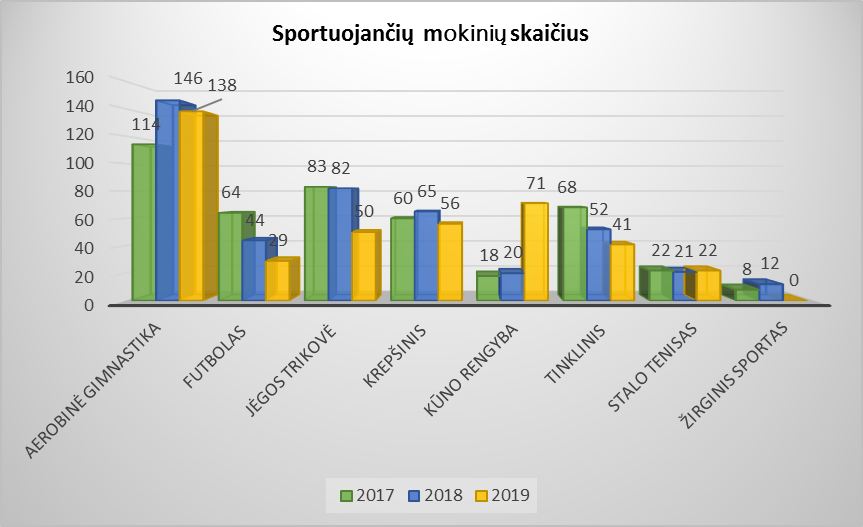 1 diagrama. Sportuojančių mokinių skaičius2 lentelė. Sportuojančių suaugusiųjų skaičius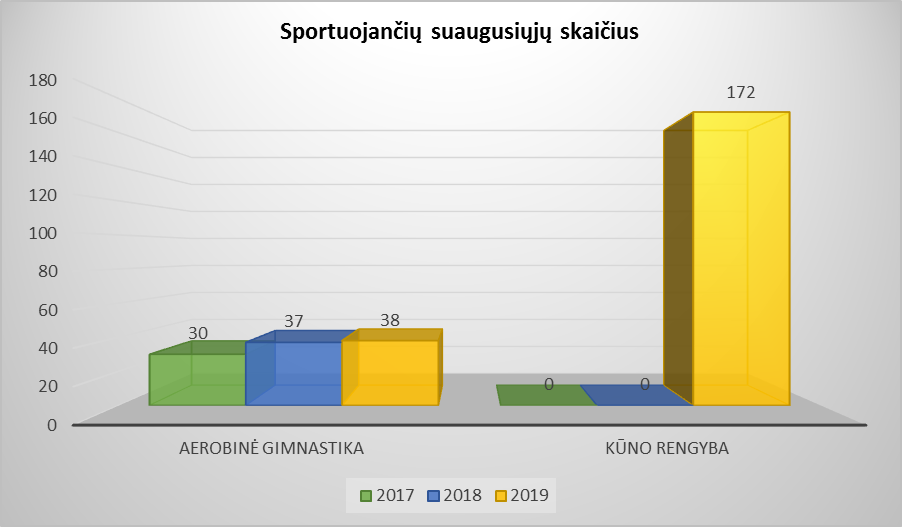 2 diagrama. Sportuojančių suaugusiųjų skaičius3 lentelė. Mokymo grupių skaičius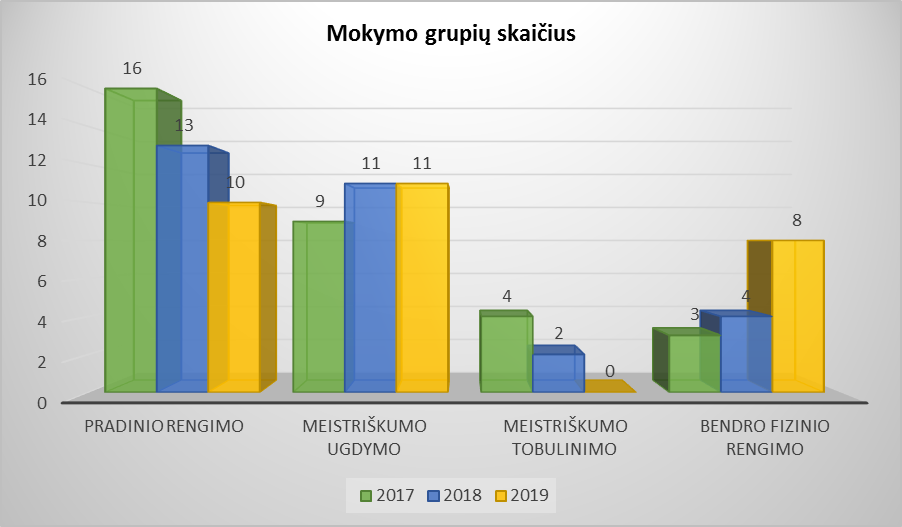 3 diagrama. Mokymo grupių skaičius4 lentelė. Varžybų dalyvių statistika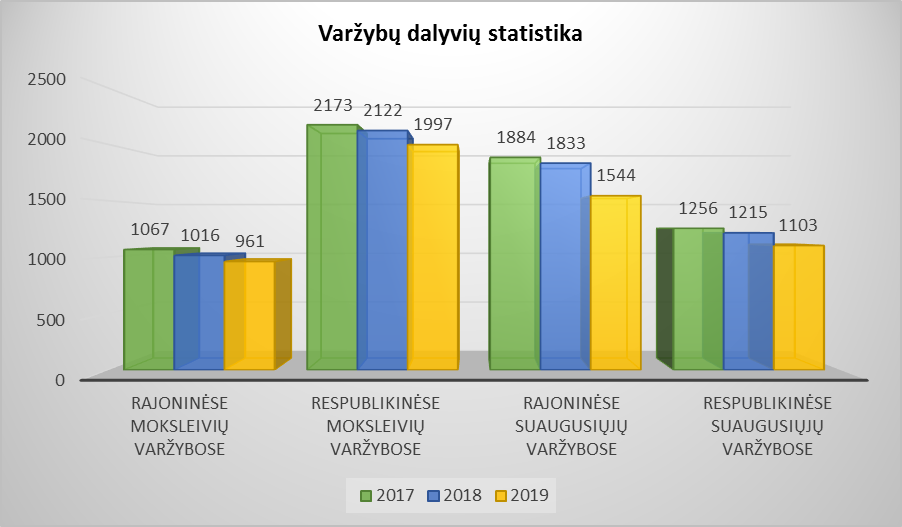 4 diagrama. Varžybų dalyvių statistikaSportuojančiųjų ir varžybų dalyvių skaičiaus mažėjimui turi įtakos moksleivių skaičiaus mažėjimas bendrojo ugdymo mokyklose, jaunimo išvykimas iš rajono, sporto bazių trūkumas. 3.4. Planavimo sistema.Planavimas, kaip viena Centro vadovo atliekamų valdymo funkcijų, vykdomas numatant priemones, išteklius, atsakingus asmenis, rezultatus, nusistatant laiko ribas. Planavimo struktūrą sudaro Centro veiklos strateginiu planu, metinis veiklos planas, ugdymo planas, metinis varžybų ir renginių planas, mėnesiniai renginių planai, sportinio ugdymo programos, sporto šakų grupių metiniai planai. Jie aptariami trenerių ir Centro tarybos posėdžiuose.3.5. Ryšių sistema.	Centras, siekdamas užtikrinti efektyvią įstaigos veiklos viešinimo sistemą, platina informaciją Centro internetinėje svetainėje https://www.lazdijusc.lt ir socialinio tinklo „Facebook“ paskyroje https://www.facebook.com/lazdijusportocentras bei rajoninėje spaudoje. Centras nuolat palaiko ryšius su kitų savivaldybių sporto organizacijomis, Lietuvos mokinių neformaliojo švietimo centru, Lazdijų rajono savivaldybės bendrojo ugdymo mokyklomis ir Lazdijų rajono savivaldybės įstaigomis. 3.6. Vidaus kontrolė.Centro veiklą vertina ir ugdymo priežiūrą vykdo direktorius ir direktoriaus pavaduotojas ugdymui. Direktorius kasmet pateikia metų veiklos ataskaitą Centro tarybai ir savivaldybės tarybai. Kasmet atliekamas įstaigos finansinis auditas.3.7. Stiprybių, silpnybių, galimybių ir grėsmių (SSGG) analizė.2020–2022 metų strateginio plano aktualumą pagrindžia Centro bendruomenės atlikta SSGG analizė:II. ĮSTAIGOS VEIKLOS STRATEGIJAViešosios įstaigos Lazdijų sporto centro 2020–2022 m. strateginiam planui parengti buvo suformuluota sporto centro vizija, misija bei strateginiai tikslai.VIZIJALazdijų sporto centras – moderni sporto įstaiga su šiuolaikiška sporto baze, puoselėjanti fizinio aktyvumo ir sporto vertybes, sudaranti optimalias sąlygas norintiems sportuoti, siekti aukštų sportinių rezultatų bei teikianti plačias fizinio aktyvumo ir sporto paslaugas bendruomenei.MISIJAPer sportą skatinti vaikų, jaunimo ir suaugusiųjų saviraišką, ieškoti talentingų sportininkų, galinčių deramai atstovauti Lazdijų rajono savivaldybei šalies čempionatuose ir pirmenybėse bei tarptautiniuose sporto renginiuose, vykdyti vaikų, jaunimo ir suaugusiųjų fizinio aktyvumo ir sportinės veiklos paslaugų teikimą ir plėtojimą.STRATEGINIS PRIORITETASUgdyti fiziškai aktyvią rajono visuomenę, užtikrinti perspektyvių sportininkų rengimą ir jų tinkamą atstovavimą Lazdijų rajono savivaldybei šalies ir tarptautiniuose sporto renginiuose.STRATEGINIAI TIKSLAIViešosios įstaigos Lazdijų sporto centro 2020–2022 m. strateginio plano tikslai:1 tikslas. Užtikrinti kokybišką sportinį ugdymą.2 tikslas. Organizuoti bei skatinti rajono gyventojų fizinį aktyvumą ir sportą. Šiuo planu taip pat siekiama įgyvendinti Lazdijų rajono savivaldybės 2020–2022 metų strateginį veiklos planą, patvirtintą 2020 m. vasario 28 d. Lazdijų rajono savivaldybės tarybos sprendimu Nr. 5TS-259 „Dėl Lazdijų rajono savivaldybės 2020–2022 metų strateginio veiklos plano patvirtinimo“, 3 strateginį tikslą „Užtikrinti švietimo, kultūros, turizmo ir sporto plėtrą bei kokybę, socialinį saugumą, sveikatos priežiūrą“ bei šio tikslo įgyvendinimui numatytos Švietimo ir sporto plėtojimo programos tikslus ir uždavinius.III. TIKSLŲ, UŽDAVINIŲ, PRIEMONIŲ, VERTINIMO KRITERIJŲ IR ASIGNAVIMŲ SUVESTINĖIV. STRATEGINIO PLANO ĮGYVENDINIMO PRIEŽIŪRACentro strateginį planą įgyvendins viešosios įstaigos Lazdijų sporto centro bendruomenė. Strateginio plano įgyvendinimo priežiūra atliekama viso proceso metu. Centro direktorius ir direktoriaus pavaduotojas ugdymui nuolat stebi ir įvertina, ar sporto centro bendruomenė sėkmingai įgyvendina programas, ar darbuotojai įvykdo numatytus uždavinius ir priemones, ar vykdomų programų priemonės yra efektyvios ir Centro strateginio plano tikslai yra įgyvendinami. Strateginio plano tikslai ir uždaviniai bei priemonės įgyvendinami kasmet rengiant ir įgyvendinant įstaigos metinį veiklos planą. Metiniame veiklos plane numatomos priemonės, jų vertinimo kriterijai, lėšos priemonėms įvykdyti, nustatomi terminai ir atsakingi vykdytojai. Strateginio plano įgyvendinimo rezultatai pristatomi savivaldybės tarybai rengiant ir pateikiant metinę įstaigos veiklos ataskaitą, kuri yra įstaigos vadovo metų veiklos ataskaitos dalis ir yra rengiama Lietuvos Respublikos švietimo įstatyme nustatyta tvarka._______________MetaiMokinių skaičiusAerobinė gimnas-tikaFutbolasJėgos trikovėKrepšinisKūno rengybaTinklinisStalo tenisasŽirginis sportas2017437114 64836018   6822    820184421464482652052211220194071382950567141220MetaiSuaugusiųjų  skaičiusAerobinė gimnastikaKūno rengyba201730300201837370201921038172MetaiGrupių skaičiusPradinio rengimoMeistriškumo ugdymoMeistriškumo tobulinimoBendro fizinio rengimo20173216943201830131124201929101108Varžybos2018 m.2019 m.Rajoninėse moksleivių varžybose1016961Respublikinėse moksleivių varžybose21221997Rajoninėse suaugusiųjų varžybose18331544Respublikinėse suaugusiųjų varžybose12151103Viso:61865605StiprybėsSilpnybėsKokybiškai organizuojamas ugdymo procesas, sportiniai renginiai, varžybos;Aukšti ugdytinių rezultatai šalies ir tarptautinėse varžybose;Sudaromos plačios galimybės ir sąlygos rinktis (7) sporto šakų ugdymo programas;Centro moksleiviams suteikiamos galimybės lankyti treniruotes ir į jas važinėti nemokamai;Platus ir efektyvus centro veiklos viešinimas;Platus ir rezultatyvus bendradarbiavimas su socialiniais partneriais;Sklandus bendradarbiavimas su rajono bendrojo ugdymo mokyklomis;Racionalus lėšų ir išteklių valdymas; Aukšta trenerių kvalifikacijaSporto bazės trūkumas;Mažai organizuotai sportuojančių suaugusiųjų savivaldybėje;Nepakankamas biudžeto lėšų kiekis nesudaro sąlygų pilnai įgyvendinti fizinio ugdymo ir sporto programas;Nepatogus treniruočių tvarkaraštis dėl sporto salių trūkumo;Nepakankamas bendruomenės (tėvų,      sportininkų, pedagoginio personalo, administracijos) bendradarbiavimas;Nepakankamas tėvų dėmesys vaikų fizinio aktyvumo ir sporto užsiėmimams;Mažai dalyvaujama projektinėje veikloje;Tobulintina pedagogų ir kitų darbuotojų   kvalifikacijos kėlimo sistemaGalimybėsGrėsmėsBendradarbiaujant su socialiniais partneriais vykdyti prevencines programas Turtinti ir modernizuoti ugdymo materialinę, techninę ir informacinę bazę, gerinant ugdymo(si) kokybęPritraukti vidaus ir užsienio investicijas į fizinį aktyvumą ir sportą, ieškoti papildomų lėšų, rengiant projektus, programas, pritraukiant rėmėjusPlėtoti esamas sporto šakas, didinti sportuojančių mokinių ir suaugusiųjų skaičiųDidinti ugdytinių motyvaciją, skatinti dalyvauti varžybose ir siekti geriausių rezultatųGyventojų ir mokinių skaičiaus rajone mažėjimasMažas fizinio aktyvumo ir sporto specialistų, ypač pradedančių darbinę veiklą, atlygisMažėjantis mokinių skaičius didina konkurenciją tarp neformaliojo švietimo teikėjųDėl nepalankaus savivaldybės maršrutinių autobusų ir mokyklinių autobusiukų grafiko ne visi norintys moksleiviai gali atvykti į treniruotesFizinio aktyvumo dar nelaiko prioritetine sveikatos stiprinimo priemone ikimokyklinių, bendrojo ugdymo įstaigų vadovai, pedagogai, tėvai, moksleiviaiEil. Nr.Tikslas Tikslas Tikslas Tikslas Tikslas Tikslas Tikslo pasiekimo vertinimo kriterijus, mato vienetas ir reikšmė (laikotarpio pabaigoje)Tikslo pasiekimo vertinimo kriterijus, mato vienetas ir reikšmė (laikotarpio pabaigoje)Tikslo pasiekimo vertinimo kriterijus, mato vienetas ir reikšmė (laikotarpio pabaigoje)Tikslo pasiekimo vertinimo kriterijus, mato vienetas ir reikšmė (laikotarpio pabaigoje)Tikslo pasiekimo vertinimo kriterijus, mato vienetas ir reikšmė (laikotarpio pabaigoje)Tikslo pasiekimo vertinimo kriterijus, mato vienetas ir reikšmė (laikotarpio pabaigoje)1.Užtikrinti kokybišką sportinį ugdymąUžtikrinti kokybišką sportinį ugdymąUžtikrinti kokybišką sportinį ugdymąUžtikrinti kokybišką sportinį ugdymąUžtikrinti kokybišką sportinį ugdymąUžtikrinti kokybišką sportinį ugdymąMokinių, lankančių sporto centro treniruotes, dalis  nuo bendro savivaldybės mokinių skaičiaus padidės 2 % Priimtų mokinių, nuo pateikusių pateikusių prašymą lankyti sporto centro treniruotes, dalis 100 %Sporto centro mokinių, dalyvaujančių varžybose, dalis ≥ 80 %Mokinių, lankančių sporto centro treniruotes, dalis  nuo bendro savivaldybės mokinių skaičiaus padidės 2 % Priimtų mokinių, nuo pateikusių pateikusių prašymą lankyti sporto centro treniruotes, dalis 100 %Sporto centro mokinių, dalyvaujančių varžybose, dalis ≥ 80 %Mokinių, lankančių sporto centro treniruotes, dalis  nuo bendro savivaldybės mokinių skaičiaus padidės 2 % Priimtų mokinių, nuo pateikusių pateikusių prašymą lankyti sporto centro treniruotes, dalis 100 %Sporto centro mokinių, dalyvaujančių varžybose, dalis ≥ 80 %Mokinių, lankančių sporto centro treniruotes, dalis  nuo bendro savivaldybės mokinių skaičiaus padidės 2 % Priimtų mokinių, nuo pateikusių pateikusių prašymą lankyti sporto centro treniruotes, dalis 100 %Sporto centro mokinių, dalyvaujančių varžybose, dalis ≥ 80 %Mokinių, lankančių sporto centro treniruotes, dalis  nuo bendro savivaldybės mokinių skaičiaus padidės 2 % Priimtų mokinių, nuo pateikusių pateikusių prašymą lankyti sporto centro treniruotes, dalis 100 %Sporto centro mokinių, dalyvaujančių varžybose, dalis ≥ 80 %Mokinių, lankančių sporto centro treniruotes, dalis  nuo bendro savivaldybės mokinių skaičiaus padidės 2 % Priimtų mokinių, nuo pateikusių pateikusių prašymą lankyti sporto centro treniruotes, dalis 100 %Sporto centro mokinių, dalyvaujančių varžybose, dalis ≥ 80 %1.1.Sudaryti sąlygas moksleiviams lankyti centre kultivuojamų sporto šakų treniruotesSudaryti sąlygas moksleiviams lankyti centre kultivuojamų sporto šakų treniruotesSudaryti sąlygas moksleiviams lankyti centre kultivuojamų sporto šakų treniruotesSudaryti sąlygas moksleiviams lankyti centre kultivuojamų sporto šakų treniruotesSudaryti sąlygas moksleiviams lankyti centre kultivuojamų sporto šakų treniruotesSudaryti sąlygas moksleiviams lankyti centre kultivuojamų sporto šakų treniruotesSudaryti sąlygas moksleiviams lankyti centre kultivuojamų sporto šakų treniruotesSudaryti sąlygas moksleiviams lankyti centre kultivuojamų sporto šakų treniruotesSudaryti sąlygas moksleiviams lankyti centre kultivuojamų sporto šakų treniruotesSudaryti sąlygas moksleiviams lankyti centre kultivuojamų sporto šakų treniruotesSudaryti sąlygas moksleiviams lankyti centre kultivuojamų sporto šakų treniruotesSudaryti sąlygas moksleiviams lankyti centre kultivuojamų sporto šakų treniruotesĮstaigos priemonės pavadinimasProceso ir (ar) indėlio vertinimo kriterijai ir mato vienetaiVertinimo kriterijų reikšmėsVertinimo kriterijų reikšmėsVertinimo kriterijų reikšmėsVertinimo kriterijų reikšmėsAtsakingi vykdytojaiAsignavimai (tūkst. Eur)Asignavimai (tūkst. Eur)Asignavimai (tūkst. Eur)Asignavimai (tūkst. Eur)Asignavimai (tūkst. Eur)Įstaigos priemonės pavadinimasProceso ir (ar) indėlio vertinimo kriterijai ir mato vienetai2019 m.2020 m.2021 m.2022 m.Atsakingi vykdytojai2019 metais faktiškai panaudotas finansavimas, iš jo:2019 metais faktiškai panaudotas finansavimas, iš jo:2020 m.2021 m.2022 m.1.1.1.Komplektuoti Sporto centre kultivuojamų sporto šakų pradinio rengimo, meistriškumo ugdymo, meistriškumo tobulinimo ir bendrojo fizinio rengimo mokymo grupes, išlaikant sporto šakos tęstinumą ir rezultatyviai įgyvendinti ugdymo planus bei programasMokomųjų grupių skaičius, vnt.29303031Direktorius, direktoriaus pavaduotojas ugdymui253,0253,0253,9262,3266,81.1.1.Komplektuoti Sporto centre kultivuojamų sporto šakų pradinio rengimo, meistriškumo ugdymo, meistriškumo tobulinimo ir bendrojo fizinio rengimo mokymo grupes, išlaikant sporto šakos tęstinumą ir rezultatyviai įgyvendinti ugdymo planus bei programasKultivuojamų sporto šakų skaičius, vnt.7888Direktorius, direktoriaus pavaduotojas ugdymui253,0253,0253,9262,3266,81.1.1.Komplektuoti Sporto centre kultivuojamų sporto šakų pradinio rengimo, meistriškumo ugdymo, meistriškumo tobulinimo ir bendrojo fizinio rengimo mokymo grupes, išlaikant sporto šakos tęstinumą ir rezultatyviai įgyvendinti ugdymo planus bei programasSporto centro treniruotes lankančių moksleivių skaičius, vnt.407410420425Direktorius, direktoriaus pavaduotojas ugdymui253,0253,0253,9262,3266,81.1.1.Komplektuoti Sporto centre kultivuojamų sporto šakų pradinio rengimo, meistriškumo ugdymo, meistriškumo tobulinimo ir bendrojo fizinio rengimo mokymo grupes, išlaikant sporto šakos tęstinumą ir rezultatyviai įgyvendinti ugdymo planus bei programasParengtas ir įgyvendintas metinis varžybų ir sporto renginių planas, vnt.1111Direktoriaus pavaduotojas ugdymui,sporto vadybininkas35,035,035,036,036,01.1.2.Užtikrinti visų Centro ugdymo grupių mokiniams optimalų varžybų skaičių ir lygįCentro moksleivių, dalyvavusių varžybose, skaičius, vnt.1997155020002000Direktorius, direktoriaus pavaduotojas ugdymui13,513,513,015,016,01.2.Tobulinti ugdymo aplinkąTobulinti ugdymo aplinkąTobulinti ugdymo aplinkąTobulinti ugdymo aplinkąTobulinti ugdymo aplinkąTobulinti ugdymo aplinkąTobulinti ugdymo aplinkąTobulinti ugdymo aplinkąTobulinti ugdymo aplinkąTobulinti ugdymo aplinkąTobulinti ugdymo aplinkąTobulinti ugdymo aplinką1.2.1.Pagal galimybes moksleivius aprūpinti sportiniu inventoriumi, sportinėmis reprezentacinėmis aprangomis Įsigyto inventoriaus ir sportinių aprangų komplektų skaičius, vnt.44606570Direktorius7,57,58,09,010,01.2.2.Dalyvauti projektinėje veikloje, siekiant aprūpinti atskiras sporto šakas inventoriumiProjektų skaičius, vnt.2222Sportovadybininkas0,80,83,04,05,01.2.3.Sudaryti visų Centro ugdymo grupių mokiniams optimalias treniruočių sąlygasSudarytas treniruočių tvarkaraštis efektyviai išnaudojant  sporto bazes, vnt.1111Direktoriaus pavaduotojas ugdymui13,013,014,016,017,01.2.4.Įsigyti reikiamą sportinį inventoriųĮsigyto įvairaus sportinio inventoriaus skaičius, vnt.50506065Direktorius,ūkvedys7,57,58,09,010,01.3.Užtikrinti įstaigos administravimą ir didinti veiklos efektyvumąUžtikrinti įstaigos administravimą ir didinti veiklos efektyvumąUžtikrinti įstaigos administravimą ir didinti veiklos efektyvumąUžtikrinti įstaigos administravimą ir didinti veiklos efektyvumąUžtikrinti įstaigos administravimą ir didinti veiklos efektyvumąUžtikrinti įstaigos administravimą ir didinti veiklos efektyvumąUžtikrinti įstaigos administravimą ir didinti veiklos efektyvumąUžtikrinti įstaigos administravimą ir didinti veiklos efektyvumąUžtikrinti įstaigos administravimą ir didinti veiklos efektyvumąUžtikrinti įstaigos administravimą ir didinti veiklos efektyvumąUžtikrinti įstaigos administravimą ir didinti veiklos efektyvumąUžtikrinti įstaigos administravimą ir didinti veiklos efektyvumą1.3.1.Įstaigos valdymas ir administravimas, siekiant strateginių tikslų įgyvendinimoSėkmingai veikianti ir viešąsias paslaugas teikianti įstaiga, vnt.1111Direktorius30,730,733,037,841,92.Organizuoti bei skatinti rajono gyventojų fizinį aktyvumą ir sportąOrganizuoti bei skatinti rajono gyventojų fizinį aktyvumą ir sportąOrganizuoti bei skatinti rajono gyventojų fizinį aktyvumą ir sportąOrganizuoti bei skatinti rajono gyventojų fizinį aktyvumą ir sportąOrganizuoti bei skatinti rajono gyventojų fizinį aktyvumą ir sportąOrganizuoti bei skatinti rajono gyventojų fizinį aktyvumą ir sportąMoksleivių, dalyvaujančių rajoninėse varžybose, skaičius padidės 2 %Suaugusiųjų, lankančių sporto centro treniruotes, skaičius padidės 14 %Suaugusiųjų, dalyvaujančių varžybose, skaičius padidės 2 %Moksleivių, dalyvaujančių rajoninėse varžybose, skaičius padidės 2 %Suaugusiųjų, lankančių sporto centro treniruotes, skaičius padidės 14 %Suaugusiųjų, dalyvaujančių varžybose, skaičius padidės 2 %Moksleivių, dalyvaujančių rajoninėse varžybose, skaičius padidės 2 %Suaugusiųjų, lankančių sporto centro treniruotes, skaičius padidės 14 %Suaugusiųjų, dalyvaujančių varžybose, skaičius padidės 2 %Moksleivių, dalyvaujančių rajoninėse varžybose, skaičius padidės 2 %Suaugusiųjų, lankančių sporto centro treniruotes, skaičius padidės 14 %Suaugusiųjų, dalyvaujančių varžybose, skaičius padidės 2 %Moksleivių, dalyvaujančių rajoninėse varžybose, skaičius padidės 2 %Suaugusiųjų, lankančių sporto centro treniruotes, skaičius padidės 14 %Suaugusiųjų, dalyvaujančių varžybose, skaičius padidės 2 %Moksleivių, dalyvaujančių rajoninėse varžybose, skaičius padidės 2 %Suaugusiųjų, lankančių sporto centro treniruotes, skaičius padidės 14 %Suaugusiųjų, dalyvaujančių varžybose, skaičius padidės 2 %2.1.Plėtoti sportinę veiklą bendrojo ugdymo mokyklosePlėtoti sportinę veiklą bendrojo ugdymo mokyklosePlėtoti sportinę veiklą bendrojo ugdymo mokyklosePlėtoti sportinę veiklą bendrojo ugdymo mokyklosePlėtoti sportinę veiklą bendrojo ugdymo mokyklosePlėtoti sportinę veiklą bendrojo ugdymo mokyklosePlėtoti sportinę veiklą bendrojo ugdymo mokyklosePlėtoti sportinę veiklą bendrojo ugdymo mokyklosePlėtoti sportinę veiklą bendrojo ugdymo mokyklosePlėtoti sportinę veiklą bendrojo ugdymo mokyklosePlėtoti sportinę veiklą bendrojo ugdymo mokyklosePlėtoti sportinę veiklą bendrojo ugdymo mokyklose2.1.1.Vykdyti  rajono savivaldybės bendrojo ugdymo mokyklų atskirų sporto šakų varžybasRajoninėse moksleivių varžybose dalyvavusiųjų moksleivių skaičius, vnt.961810960965Direktoriaus pavaduotojas ugdymui,sporto vadybininkasDirektoriaus pavaduotojas ugdymui,sporto vadybininkas1,01,21,31,52.1.2.Pagal galimybes užtikrinti rajoną reprezentuojančių mokyklų komandų dalyvavimą Lietuvos mokyklų sporto žaidynėseLietuvos mokyklų sporto žaidynėse dalyvavusių komandų skaičius, vnt.13141415Direktoriaus pavaduotojas ugdymuiDirektoriaus pavaduotojas ugdymui0,81,01,01,02.1.3.Skatinti moksleivius laikyti Lietuvos kūno kultūros ženklo normatyvusMoksleivių, išlaikiusių Lietuvos kūno kultūros ženklo normatyvus, skaičius vnt.14353840Direktoriaus pavaduotojas ugdymuiDirektoriaus pavaduotojas ugdymui0,20,30,30,32.1.4.Dalintis trenerių gerąja patirtimiPravestų atvirų treniruočių-pamokų rajono fizinio ugdymo mokytojams skaičius, vnt.2333TreneriaiTreneriai0,10,10,20,22.1.4.Dalintis trenerių gerąja patirtimiSporto centro sportininkų, dalyvavusių parodomosiose programose sportinių ir kultūrinių renginių metu, skaičius, vnt.250250270270TreneriaiTreneriai0,10,20,30,32.2.Plėtoti sportinę veiklą suaugusiųjų tarpePlėtoti sportinę veiklą suaugusiųjų tarpePlėtoti sportinę veiklą suaugusiųjų tarpePlėtoti sportinę veiklą suaugusiųjų tarpePlėtoti sportinę veiklą suaugusiųjų tarpePlėtoti sportinę veiklą suaugusiųjų tarpePlėtoti sportinę veiklą suaugusiųjų tarpePlėtoti sportinę veiklą suaugusiųjų tarpePlėtoti sportinę veiklą suaugusiųjų tarpePlėtoti sportinę veiklą suaugusiųjų tarpePlėtoti sportinę veiklą suaugusiųjų tarpePlėtoti sportinę veiklą suaugusiųjų tarpe2.2.1.Sudaryti sąlygas suaugusiesiems lankyti organizuotas sporto treniruotesSuaugusiųjų, lankančių sporto centro treniruotes, skaičius, vnt.210230235240Direktorius,direktoriaus pavaduotojas ugdymui, sporto vadybininkasDirektorius,direktoriaus pavaduotojas ugdymui, sporto vadybininkas2,76,58,89,02.2.2.Organizuoti įvairių sporto šakų rajonines pirmenybies, taurių varžybasRajoninėse varžybose dalyvavusių suaugusiųjų skaičius, vnt.1544165016501655Sporto vadybininkas,treneriaiSporto vadybininkas,treneriai3,54,04,55,02.2.3.Vykdyti respublikinius renginius Respublikinėse varžybose dalyvavusių suaugusiųjų  skaičius, vnt.110380010101010Sporto vadybininkas,treneriaiSporto vadybininkas,treneriai1,71,82,02,32.2.4.Vykdyti sveikatinimo renginius ir kurti naujas fizinio aktyvumo ir sporto tradicijasSveikatinimo renginių skaičius, vnt.5566Sporto vadybininkas,treneriaiSporto vadybininkas,treneriai1,01,21,31,52.3.Skatinti gyventojų fizinį aktyvumą ir domėjimąsi sveika gyvensena informavimo priemonėmisSkatinti gyventojų fizinį aktyvumą ir domėjimąsi sveika gyvensena informavimo priemonėmisSkatinti gyventojų fizinį aktyvumą ir domėjimąsi sveika gyvensena informavimo priemonėmisSkatinti gyventojų fizinį aktyvumą ir domėjimąsi sveika gyvensena informavimo priemonėmisSkatinti gyventojų fizinį aktyvumą ir domėjimąsi sveika gyvensena informavimo priemonėmisSkatinti gyventojų fizinį aktyvumą ir domėjimąsi sveika gyvensena informavimo priemonėmisSkatinti gyventojų fizinį aktyvumą ir domėjimąsi sveika gyvensena informavimo priemonėmisSkatinti gyventojų fizinį aktyvumą ir domėjimąsi sveika gyvensena informavimo priemonėmisSkatinti gyventojų fizinį aktyvumą ir domėjimąsi sveika gyvensena informavimo priemonėmisSkatinti gyventojų fizinį aktyvumą ir domėjimąsi sveika gyvensena informavimo priemonėmisSkatinti gyventojų fizinį aktyvumą ir domėjimąsi sveika gyvensena informavimo priemonėmisSkatinti gyventojų fizinį aktyvumą ir domėjimąsi sveika gyvensena informavimo priemonėmis2.3.1.Sporto centro internetiniame puslapyje ir socialiniuose tinkluose skelbti informaciją apie sporto renginius ir sportininkų pasiekimusTeisės aktų reikalavimu atitinkančių centro internetinių svetainių  skaičius, vnt.1111Sporto vadybininkas,treneriaiSporto vadybininkas,treneriai0,50,50,50,52.3.1.Sporto centro internetiniame puslapyje ir socialiniuose tinkluose skelbti informaciją apie sporto renginius ir sportininkų pasiekimusSocialinio tinklo „Facebook“ paskyros sekėjų skaičius, vnt.2 8002 9003 0003 100Sporto vadybininkas,treneriaiSporto vadybininkas,treneriai0,50,50,50,52.3.2.Bendradarbiau-jant su žiniasklaida skelbti straipsnius sporto tematika Straipsnių spaudoje skaičius, vnt.12141416Sporto vadybininkas,treneriaiSporto vadybininkas,treneriai0,20,20,20,2IŠ VISO:IŠ VISO:373,31385,40410,00425,00